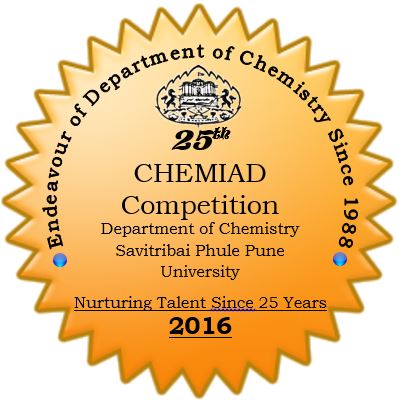 CHEMIAD 2016NAME OF THE COLLEEGE:COMPLETE POSTAL ADDRESS:LIST OF PARTICIPANTS(ONLY FILL NAME AND MOBILE NO COLUMNS AND DO NOT MODIFY THE TABLE)*TEACHER INCHARGE – 1FULL NAME:EMAIL:MOB:TEACHER INCHARGE – 2FULL NAME:EMAIL:MOB:TOTAL STUDENTSREGISTEREDSR NONAME OF THE STUDENT (use capital letters only)MOBILE NOROLL NOOMR NOSIGNATURE123456789101112131415161718192021222324252627282930313233343536373839404142434445464748495051525354555657585960616263646566676869707172737475767778798081828384858687888990919293949596979899100101102103104105106107108109110111112113114115116117118119120121122123124125126127128129130131132133134135136137138139140141142143144145146147148149150